Stari trg pri Ložu, 20. 6. 2018EVIDENČNI LIST ZA IZPOSOJO UČBENIŠKEGA KOMPLETAŠolsko leto 2018/2019Učenec / učenka:   
Razred: 6.Ob izteku šolskega leta morate učbenike vrniti šoli. V primeru, da bo kateri izmed učbenikov poškodovan, uničen ali izgubljen, boste morali v skladu s Pravilnikom o upravljanju učbeniškega sklada plačati odškodnino.Z učbeniki ravnajte skrbno, poskrbite, da bodo zaviti, vendar ne v samolepilno folijo.Opombe o stanju učbenikov posredujte skrbnici sklada na začetku šolskega leta.Evidenčni list shranite, ker ga boste potrebovali pri vračanju knjig.Izposojeno dne:_____________________                 Podpis:____________________________ Vrnjeno dne:_______________________                   Skrbnica učbeniškega sklada Leonida Zalar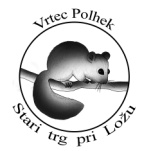 Osnovna šola heroja Janeza HribarjaCesta Notranjskega odreda 321386 Stari trg pri Ložu	tel: 01 707 12 50,   fax:  01 707 12  60os.h-janeza-hribarja@guest.arnes.siučbenikinventarna številka1.D. Goodey, N. Goodey in M. Craven: MESSAGES 1, učbenik  za angleščino 2.J. Senegačnik: MOJA PRVA GEOGRAFIJA, učbenik za 6. razred, PRENOVLJEN3.H. Verdev: RAZISKUJEM PRETEKLOST 6, učbenik za zgodovino, PRENOVLJEN 20164.S. Kostanjevec: GOSPODINJSTVO 6, učbenik, PRENOVLJEN5.G. Torkar, I. Devetak: DOTIK NARAVE 6, učbenik za naravoslovje, 
PRENOVA 20186.S. Fošnarič et al.: TEHNIKA IN TEHNOLOGIJA 6, učbenik – PRENOVLJEN
dobijo v razredu